2022 Deep Rooted World Heritage Instructor RecruitmentDescriptionMIZY Center, also known as Seoul Youth Center for Cultural Exchange, is established by Seoul Metropolitan Government to support youth to develop into global citizens.MIZY Center is looking for a group of Korean and foreign instructors who will participate in the “Deep Rooted World Heritage” program which introduces cultures of various countries based on World Heritage sites. In this program, Korean and foreign instructors work in pair together as a team to prepare and give online lectures for primary school students in Seoul. We are looking forward to the interested applicant’s participation. Qualification- Demonstrated ability to communicate with students through online tools(Depending on the Corona situation, online classes may be changed to face-to-face classes.)- Foreigners and Koreans over 19 years old who is interested in cultural diversity education and World Heritage - Ability to communicate in Korean or English (Basic conversational fluency)(Basic English skill is needed for Korean applicants, for foreign applicants basic Korean skill is needed.)- Required attendance at all program schedules (including orientation and training activities) and lecture classes at least once a week - A person who has stayed in Korean for 6 months or more (or intend to stay for at least next 6 months) ※ For foreign applicants, must have valid visa to receive expenses. (Applicants should check visa type and details to immigration)Benefits- Opportunity to give online lectures to primary school students- Opportunity to be an instructor based on cultural diversity - Certification both in Korean and English- Expenses is provided per lecture (according to center’s regulation)※ For foreign applicants, must have valid visa to receive expenses. (Applicants should check visa type and details to immigration)※ Expenses will be transferred into applicant’s own banking account.Program Schedule- Age of Students : 4th-6th grade primary school students- Orientation & Workshop : Once out of 2 options1) April 8th(Fri)    2) April 9th(Sat)- Lecture Demonstration: Twice out of 4 options   1) April 15th(Fri)   2) April 16th(Sat)   3) April 22nd(Fri)   4) April 23rd(Sat) - Online Lecture: Weekdays during May 2nd(Mon) ~ July 1st(Fri) 9:00~13:00※ Depending on the Corona situation, online classes may be changed to face-to-face classes.※ All schedules are given in accordance with the COVID-19 prevention guidelines.※ Please read through the schedule above. All schedules are mandatory for every instructor and any absence may lead to cancellation of admission. ※ The schedule and condition above is subject to change due to the program and circumstance of the center. ※ After a month of preparation in April, online lectures will be conducted in May. Lectures will likely be scheduled on weekdays, 9:00~13:00. How to Apply- Fill out attached form and send it to cami@mizy.net  by March 22nd (Tue) 23:59- Shortlisted candidates announcement: March 25th(Fri) MIZY website- Online interview: April 1st(Fri) 10:00-18:00 - Final results announcement: April 5th(Tue) 17:00 on MIZY website※ The schedule above is subject to change with notice.Notice (Please read thoroughly)- All schedules are given in accordance with the COVID-19 prevention guidelines.- Please remember, all schedules are compulsory to attend for every instructor. Absence may lead to the cancellation of admission. - Program orientation and team workshop will be held on either April 8th(Fri) or 9th(Sat). Details will be announced further.- Official online lecture will begin starting from May to June. Online lecture classes will likely be scheduled on the weekday morning between 9:00-13:00. So please check if you can spare those time once or twice a week during the program period. - Expenses for your online lecture will be transferred in to instructors’ own banking account in July, once all the program and activities are done. - If a team gives more than 4 lectures, 8.8% of income tax will be deducted from the payment. Inquiries- MIZY Center, Multicultural Program Team, Program Coordinator cami@mizy.net※ For more pictures for program activities(https://mizy.net/bbs.html?Table=ins_bbs36&mode=view&uid=45&page=1&vuid=40)2022 뿌리깊은세계유산 강사단 지원서2022 Deep Rooted World Heritage Program Instructor Application FormCONSENT FORM FOR PROCESSING THE PERSONAL INFORMATIONTo comply with the Article 15, Article 17, and Article 24 of「Personal Information Protection Act」, Seoul Youth Center for Cultural Exchange(MIZY Center) must have your consent about processing (collection, use, transfer, etc.) your personal information as below.■ Consent to the Collection of the Personal Information※ You have the right to refuse the collection and use of your personal information as above. However, if you refuse the collection and use of your personal information, your payment could be cancelled.I hereby agree with the collection of the Personal Information. ■ Consent to the Use of Personally Identifiable Information※ You have the right to refuse the collection and use of your personal information as above. However, if you refuse the collection and use of your personal information, your payment could be cancelled.I hereby agree with the use of the Personal Information. ■ Consent to the Processing of Personally Identifiable Information※ You have the right to refuse the collection and use of your personal information as above. However, if you refuse the collection and use of your personal information, your payment could be cancelled.I hereby agree with the collection and use of the personally identifiable Information. 2022 .         .         .Recipient Name :               (signature) Seoul Youth Center for Cultural Exchange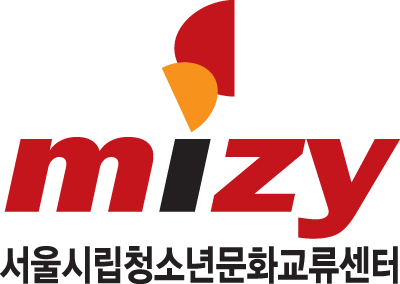 이름Name한국인 지원자한국인 지원자국문영문영문영문영문이름NameForeignApplicantsForeignApplicantsFirstNameLastNameLastNameLastNameLastName국적 Nationality국적 Nationality국적 Nationality성별(남/여)Sex(F/M)성별(남/여)Sex(F/M)성별(남/여)Sex(F/M)성별(남/여)Sex(F/M)주소Address주소Address주소Address이메일E-mail이메일E-mail이메일E-mail전화번호Phone Number전화번호Phone Number전화번호Phone Number소속Affiliation소속Affiliation소속Affiliation※ Type in your school or company name※ Type in your school or company name※ Type in your school or company name※ Type in your school or company name※ Type in your school or company name※ Type in your school or company name※ Type in your school or company name※ Type in your school or company name※ Type in your school or company name※ Type in your school or company name※ Type in your school or company name※ Type in your school or company name※ Type in your school or company name최종학력Educational Background최종학력Educational Background최종학력Educational Background※ e.g. major & year, undergraduate, graduate, MA, PhD, etc.※ e.g. major & year, undergraduate, graduate, MA, PhD, etc.※ e.g. major & year, undergraduate, graduate, MA, PhD, etc.※ e.g. major & year, undergraduate, graduate, MA, PhD, etc.※ e.g. major & year, undergraduate, graduate, MA, PhD, etc.※ e.g. major & year, undergraduate, graduate, MA, PhD, etc.※ e.g. major & year, undergraduate, graduate, MA, PhD, etc.※ e.g. major & year, undergraduate, graduate, MA, PhD, etc.※ e.g. major & year, undergraduate, graduate, MA, PhD, etc.※ e.g. major & year, undergraduate, graduate, MA, PhD, etc.※ e.g. major & year, undergraduate, graduate, MA, PhD, etc.※ e.g. major & year, undergraduate, graduate, MA, PhD, etc.※ e.g. major & year, undergraduate, graduate, MA, PhD, etc.자기소개및 지원동기Self-introduction and Motivation to apply자기소개및 지원동기Self-introduction and Motivation to apply자기소개및 지원동기Self-introduction and Motivation to apply문화다양성 이해,국제교류, 교육관련 활동 경험Related Experience regarding cultural diversity, international exchanges, education문화다양성 이해,국제교류, 교육관련 활동 경험Related Experience regarding cultural diversity, international exchanges, education문화다양성 이해,국제교류, 교육관련 활동 경험Related Experience regarding cultural diversity, international exchanges, education구사 가능 언어Languages(Speaking Ability)구사 가능 언어Languages(Speaking Ability)구사 가능 언어Languages(Speaking Ability)언어 Language언어 Language언어 Language언어 Language토론, 발표 가능토론, 발표 가능토론, 발표 가능토론, 발표 가능일상 회화 가능일상 회화 가능일상 회화 가능기초 회화 가능기초 회화 가능구사 가능 언어Languages(Speaking Ability)구사 가능 언어Languages(Speaking Ability)구사 가능 언어Languages(Speaking Ability)언어 Language언어 Language언어 Language언어 Language상 Excellent상 Excellent상 Excellent상 Excellent중 Good중 Good중 Good하 Poor하 Poor구사 가능 언어Languages(Speaking Ability)구사 가능 언어Languages(Speaking Ability)구사 가능 언어Languages(Speaking Ability)한국어 Korean한국어 Korean한국어 Korean한국어 Korean구사 가능 언어Languages(Speaking Ability)구사 가능 언어Languages(Speaking Ability)구사 가능 언어Languages(Speaking Ability)영어 English영어 English영어 English영어 English구사 가능 언어Languages(Speaking Ability)구사 가능 언어Languages(Speaking Ability)구사 가능 언어Languages(Speaking Ability)그 외 Others : 그 외 Others : 그 외 Others : 그 외 Others : 구사 가능 언어Languages(Speaking Ability)구사 가능 언어Languages(Speaking Ability)구사 가능 언어Languages(Speaking Ability)4월 8일(금), 9일(토) 오리엔테이션 및 워크숍 진행을 위해 참석 가능한 시간을 각각 체크해주세요.Please check available time on April. 8th(Fri), 9th(Sat) for Orientation and Workshop.(가능한 시간을 양일 모두 체크해주세요. 일자와 시간은 매칭되는 파트너 강사에 따라 달라질 수 있습니다.Please check available time for both days. The date and time can vary due to partner instructor.)4월 8일(금), 9일(토) 오리엔테이션 및 워크숍 진행을 위해 참석 가능한 시간을 각각 체크해주세요.Please check available time on April. 8th(Fri), 9th(Sat) for Orientation and Workshop.(가능한 시간을 양일 모두 체크해주세요. 일자와 시간은 매칭되는 파트너 강사에 따라 달라질 수 있습니다.Please check available time for both days. The date and time can vary due to partner instructor.)4월 8일(금), 9일(토) 오리엔테이션 및 워크숍 진행을 위해 참석 가능한 시간을 각각 체크해주세요.Please check available time on April. 8th(Fri), 9th(Sat) for Orientation and Workshop.(가능한 시간을 양일 모두 체크해주세요. 일자와 시간은 매칭되는 파트너 강사에 따라 달라질 수 있습니다.Please check available time for both days. The date and time can vary due to partner instructor.)4월 8일(금), 9일(토) 오리엔테이션 및 워크숍 진행을 위해 참석 가능한 시간을 각각 체크해주세요.Please check available time on April. 8th(Fri), 9th(Sat) for Orientation and Workshop.(가능한 시간을 양일 모두 체크해주세요. 일자와 시간은 매칭되는 파트너 강사에 따라 달라질 수 있습니다.Please check available time for both days. The date and time can vary due to partner instructor.)4월 8일(금), 9일(토) 오리엔테이션 및 워크숍 진행을 위해 참석 가능한 시간을 각각 체크해주세요.Please check available time on April. 8th(Fri), 9th(Sat) for Orientation and Workshop.(가능한 시간을 양일 모두 체크해주세요. 일자와 시간은 매칭되는 파트너 강사에 따라 달라질 수 있습니다.Please check available time for both days. The date and time can vary due to partner instructor.)4월 8일(금), 9일(토) 오리엔테이션 및 워크숍 진행을 위해 참석 가능한 시간을 각각 체크해주세요.Please check available time on April. 8th(Fri), 9th(Sat) for Orientation and Workshop.(가능한 시간을 양일 모두 체크해주세요. 일자와 시간은 매칭되는 파트너 강사에 따라 달라질 수 있습니다.Please check available time for both days. The date and time can vary due to partner instructor.)4월 8일(금), 9일(토) 오리엔테이션 및 워크숍 진행을 위해 참석 가능한 시간을 각각 체크해주세요.Please check available time on April. 8th(Fri), 9th(Sat) for Orientation and Workshop.(가능한 시간을 양일 모두 체크해주세요. 일자와 시간은 매칭되는 파트너 강사에 따라 달라질 수 있습니다.Please check available time for both days. The date and time can vary due to partner instructor.)4월 8일(금), 9일(토) 오리엔테이션 및 워크숍 진행을 위해 참석 가능한 시간을 각각 체크해주세요.Please check available time on April. 8th(Fri), 9th(Sat) for Orientation and Workshop.(가능한 시간을 양일 모두 체크해주세요. 일자와 시간은 매칭되는 파트너 강사에 따라 달라질 수 있습니다.Please check available time for both days. The date and time can vary due to partner instructor.)4월 8일(금), 9일(토) 오리엔테이션 및 워크숍 진행을 위해 참석 가능한 시간을 각각 체크해주세요.Please check available time on April. 8th(Fri), 9th(Sat) for Orientation and Workshop.(가능한 시간을 양일 모두 체크해주세요. 일자와 시간은 매칭되는 파트너 강사에 따라 달라질 수 있습니다.Please check available time for both days. The date and time can vary due to partner instructor.)4월 8일(금), 9일(토) 오리엔테이션 및 워크숍 진행을 위해 참석 가능한 시간을 각각 체크해주세요.Please check available time on April. 8th(Fri), 9th(Sat) for Orientation and Workshop.(가능한 시간을 양일 모두 체크해주세요. 일자와 시간은 매칭되는 파트너 강사에 따라 달라질 수 있습니다.Please check available time for both days. The date and time can vary due to partner instructor.)4월 8일(금), 9일(토) 오리엔테이션 및 워크숍 진행을 위해 참석 가능한 시간을 각각 체크해주세요.Please check available time on April. 8th(Fri), 9th(Sat) for Orientation and Workshop.(가능한 시간을 양일 모두 체크해주세요. 일자와 시간은 매칭되는 파트너 강사에 따라 달라질 수 있습니다.Please check available time for both days. The date and time can vary due to partner instructor.)4월 8일(금), 9일(토) 오리엔테이션 및 워크숍 진행을 위해 참석 가능한 시간을 각각 체크해주세요.Please check available time on April. 8th(Fri), 9th(Sat) for Orientation and Workshop.(가능한 시간을 양일 모두 체크해주세요. 일자와 시간은 매칭되는 파트너 강사에 따라 달라질 수 있습니다.Please check available time for both days. The date and time can vary due to partner instructor.)4월 8일(금), 9일(토) 오리엔테이션 및 워크숍 진행을 위해 참석 가능한 시간을 각각 체크해주세요.Please check available time on April. 8th(Fri), 9th(Sat) for Orientation and Workshop.(가능한 시간을 양일 모두 체크해주세요. 일자와 시간은 매칭되는 파트너 강사에 따라 달라질 수 있습니다.Please check available time for both days. The date and time can vary due to partner instructor.)4월 8일(금), 9일(토) 오리엔테이션 및 워크숍 진행을 위해 참석 가능한 시간을 각각 체크해주세요.Please check available time on April. 8th(Fri), 9th(Sat) for Orientation and Workshop.(가능한 시간을 양일 모두 체크해주세요. 일자와 시간은 매칭되는 파트너 강사에 따라 달라질 수 있습니다.Please check available time for both days. The date and time can vary due to partner instructor.)4월 8일(금), 9일(토) 오리엔테이션 및 워크숍 진행을 위해 참석 가능한 시간을 각각 체크해주세요.Please check available time on April. 8th(Fri), 9th(Sat) for Orientation and Workshop.(가능한 시간을 양일 모두 체크해주세요. 일자와 시간은 매칭되는 파트너 강사에 따라 달라질 수 있습니다.Please check available time for both days. The date and time can vary due to partner instructor.)4월 8일(금), 9일(토) 오리엔테이션 및 워크숍 진행을 위해 참석 가능한 시간을 각각 체크해주세요.Please check available time on April. 8th(Fri), 9th(Sat) for Orientation and Workshop.(가능한 시간을 양일 모두 체크해주세요. 일자와 시간은 매칭되는 파트너 강사에 따라 달라질 수 있습니다.Please check available time for both days. The date and time can vary due to partner instructor.)4/84/84/810:0010:0010:0010:0010:0010:0010:0014:0014:0014:0014:0014:0014:004/84/84/84/94/94/910:0010:0010:0010:0010:0010:0010:0014:0014:0014:0014:0014:0014:004/94/94/95월 2일(월)부터 7월 1일(금)까지 수업 진행을 위해 참석 가능한 시간을 체크해주세요.Please check the available days from May 1st(Mon) to July 1st(Fri) for classes.(9:00-13:00)(가능한 요일을 모두 체크해주세요. Please check all available days)5월 2일(월)부터 7월 1일(금)까지 수업 진행을 위해 참석 가능한 시간을 체크해주세요.Please check the available days from May 1st(Mon) to July 1st(Fri) for classes.(9:00-13:00)(가능한 요일을 모두 체크해주세요. Please check all available days)5월 2일(월)부터 7월 1일(금)까지 수업 진행을 위해 참석 가능한 시간을 체크해주세요.Please check the available days from May 1st(Mon) to July 1st(Fri) for classes.(9:00-13:00)(가능한 요일을 모두 체크해주세요. Please check all available days)5월 2일(월)부터 7월 1일(금)까지 수업 진행을 위해 참석 가능한 시간을 체크해주세요.Please check the available days from May 1st(Mon) to July 1st(Fri) for classes.(9:00-13:00)(가능한 요일을 모두 체크해주세요. Please check all available days)5월 2일(월)부터 7월 1일(금)까지 수업 진행을 위해 참석 가능한 시간을 체크해주세요.Please check the available days from May 1st(Mon) to July 1st(Fri) for classes.(9:00-13:00)(가능한 요일을 모두 체크해주세요. Please check all available days)5월 2일(월)부터 7월 1일(금)까지 수업 진행을 위해 참석 가능한 시간을 체크해주세요.Please check the available days from May 1st(Mon) to July 1st(Fri) for classes.(9:00-13:00)(가능한 요일을 모두 체크해주세요. Please check all available days)5월 2일(월)부터 7월 1일(금)까지 수업 진행을 위해 참석 가능한 시간을 체크해주세요.Please check the available days from May 1st(Mon) to July 1st(Fri) for classes.(9:00-13:00)(가능한 요일을 모두 체크해주세요. Please check all available days)5월 2일(월)부터 7월 1일(금)까지 수업 진행을 위해 참석 가능한 시간을 체크해주세요.Please check the available days from May 1st(Mon) to July 1st(Fri) for classes.(9:00-13:00)(가능한 요일을 모두 체크해주세요. Please check all available days)5월 2일(월)부터 7월 1일(금)까지 수업 진행을 위해 참석 가능한 시간을 체크해주세요.Please check the available days from May 1st(Mon) to July 1st(Fri) for classes.(9:00-13:00)(가능한 요일을 모두 체크해주세요. Please check all available days)5월 2일(월)부터 7월 1일(금)까지 수업 진행을 위해 참석 가능한 시간을 체크해주세요.Please check the available days from May 1st(Mon) to July 1st(Fri) for classes.(9:00-13:00)(가능한 요일을 모두 체크해주세요. Please check all available days)5월 2일(월)부터 7월 1일(금)까지 수업 진행을 위해 참석 가능한 시간을 체크해주세요.Please check the available days from May 1st(Mon) to July 1st(Fri) for classes.(9:00-13:00)(가능한 요일을 모두 체크해주세요. Please check all available days)5월 2일(월)부터 7월 1일(금)까지 수업 진행을 위해 참석 가능한 시간을 체크해주세요.Please check the available days from May 1st(Mon) to July 1st(Fri) for classes.(9:00-13:00)(가능한 요일을 모두 체크해주세요. Please check all available days)5월 2일(월)부터 7월 1일(금)까지 수업 진행을 위해 참석 가능한 시간을 체크해주세요.Please check the available days from May 1st(Mon) to July 1st(Fri) for classes.(9:00-13:00)(가능한 요일을 모두 체크해주세요. Please check all available days)5월 2일(월)부터 7월 1일(금)까지 수업 진행을 위해 참석 가능한 시간을 체크해주세요.Please check the available days from May 1st(Mon) to July 1st(Fri) for classes.(9:00-13:00)(가능한 요일을 모두 체크해주세요. Please check all available days)5월 2일(월)부터 7월 1일(금)까지 수업 진행을 위해 참석 가능한 시간을 체크해주세요.Please check the available days from May 1st(Mon) to July 1st(Fri) for classes.(9:00-13:00)(가능한 요일을 모두 체크해주세요. Please check all available days)5월 2일(월)부터 7월 1일(금)까지 수업 진행을 위해 참석 가능한 시간을 체크해주세요.Please check the available days from May 1st(Mon) to July 1st(Fri) for classes.(9:00-13:00)(가능한 요일을 모두 체크해주세요. Please check all available days)월월화화화화수수수목목목목금금금*Before you sign, please read the information thoroughly on page 1-2*Before you sign, please read the information thoroughly on page 1-2*Before you sign, please read the information thoroughly on page 1-2*Before you sign, please read the information thoroughly on page 1-2*Before you sign, please read the information thoroughly on page 1-2*Before you sign, please read the information thoroughly on page 1-2*Before you sign, please read the information thoroughly on page 1-2*Before you sign, please read the information thoroughly on page 1-2*Before you sign, please read the information thoroughly on page 1-2*Before you sign, please read the information thoroughly on page 1-2*Before you sign, please read the information thoroughly on page 1-2*Before you sign, please read the information thoroughly on page 1-2*Before you sign, please read the information thoroughly on page 1-2*Before you sign, please read the information thoroughly on page 1-2*Before you sign, please read the information thoroughly on page 1-2*Before you sign, please read the information thoroughly on page 1-2본인은 상단(1~2페이지)에 기재된 내용을 모두 숙지하였으며, 프로그램 일정 및 참여 조항에 대해서 동의합니다.I, the undersigned, have read, fully understand the contents above(on page 1~2), and agree to the program schedule and terms.본인은 상단(1~2페이지)에 기재된 내용을 모두 숙지하였으며, 프로그램 일정 및 참여 조항에 대해서 동의합니다.I, the undersigned, have read, fully understand the contents above(on page 1~2), and agree to the program schedule and terms.본인은 상단(1~2페이지)에 기재된 내용을 모두 숙지하였으며, 프로그램 일정 및 참여 조항에 대해서 동의합니다.I, the undersigned, have read, fully understand the contents above(on page 1~2), and agree to the program schedule and terms.본인은 상단(1~2페이지)에 기재된 내용을 모두 숙지하였으며, 프로그램 일정 및 참여 조항에 대해서 동의합니다.I, the undersigned, have read, fully understand the contents above(on page 1~2), and agree to the program schedule and terms.본인은 상단(1~2페이지)에 기재된 내용을 모두 숙지하였으며, 프로그램 일정 및 참여 조항에 대해서 동의합니다.I, the undersigned, have read, fully understand the contents above(on page 1~2), and agree to the program schedule and terms.본인은 상단(1~2페이지)에 기재된 내용을 모두 숙지하였으며, 프로그램 일정 및 참여 조항에 대해서 동의합니다.I, the undersigned, have read, fully understand the contents above(on page 1~2), and agree to the program schedule and terms.본인은 상단(1~2페이지)에 기재된 내용을 모두 숙지하였으며, 프로그램 일정 및 참여 조항에 대해서 동의합니다.I, the undersigned, have read, fully understand the contents above(on page 1~2), and agree to the program schedule and terms.본인은 상단(1~2페이지)에 기재된 내용을 모두 숙지하였으며, 프로그램 일정 및 참여 조항에 대해서 동의합니다.I, the undersigned, have read, fully understand the contents above(on page 1~2), and agree to the program schedule and terms.본인은 상단(1~2페이지)에 기재된 내용을 모두 숙지하였으며, 프로그램 일정 및 참여 조항에 대해서 동의합니다.I, the undersigned, have read, fully understand the contents above(on page 1~2), and agree to the program schedule and terms.본인은 상단(1~2페이지)에 기재된 내용을 모두 숙지하였으며, 프로그램 일정 및 참여 조항에 대해서 동의합니다.I, the undersigned, have read, fully understand the contents above(on page 1~2), and agree to the program schedule and terms.본인은 상단(1~2페이지)에 기재된 내용을 모두 숙지하였으며, 프로그램 일정 및 참여 조항에 대해서 동의합니다.I, the undersigned, have read, fully understand the contents above(on page 1~2), and agree to the program schedule and terms.본인은 상단(1~2페이지)에 기재된 내용을 모두 숙지하였으며, 프로그램 일정 및 참여 조항에 대해서 동의합니다.I, the undersigned, have read, fully understand the contents above(on page 1~2), and agree to the program schedule and terms.본인은 상단(1~2페이지)에 기재된 내용을 모두 숙지하였으며, 프로그램 일정 및 참여 조항에 대해서 동의합니다.I, the undersigned, have read, fully understand the contents above(on page 1~2), and agree to the program schedule and terms.본인은 상단(1~2페이지)에 기재된 내용을 모두 숙지하였으며, 프로그램 일정 및 참여 조항에 대해서 동의합니다.I, the undersigned, have read, fully understand the contents above(on page 1~2), and agree to the program schedule and terms.본인은 상단(1~2페이지)에 기재된 내용을 모두 숙지하였으며, 프로그램 일정 및 참여 조항에 대해서 동의합니다.I, the undersigned, have read, fully understand the contents above(on page 1~2), and agree to the program schedule and terms.□ 동의함 / I Agree□ 동의하지 않음 /  I Do Not Agree 본인은 프로그램 참여를 위해 본인의 비자 조건을 확인하였으며, 비자 조건에 따라 발생하는 문제의 책임은 지원자 본인에게 있음에 동의합니다.I, hereby confirm that I have valid visa to participate in this program, and agree that I am responsible for any issues due to my visa circumstances.본인은 프로그램 참여를 위해 본인의 비자 조건을 확인하였으며, 비자 조건에 따라 발생하는 문제의 책임은 지원자 본인에게 있음에 동의합니다.I, hereby confirm that I have valid visa to participate in this program, and agree that I am responsible for any issues due to my visa circumstances.본인은 프로그램 참여를 위해 본인의 비자 조건을 확인하였으며, 비자 조건에 따라 발생하는 문제의 책임은 지원자 본인에게 있음에 동의합니다.I, hereby confirm that I have valid visa to participate in this program, and agree that I am responsible for any issues due to my visa circumstances.본인은 프로그램 참여를 위해 본인의 비자 조건을 확인하였으며, 비자 조건에 따라 발생하는 문제의 책임은 지원자 본인에게 있음에 동의합니다.I, hereby confirm that I have valid visa to participate in this program, and agree that I am responsible for any issues due to my visa circumstances.본인은 프로그램 참여를 위해 본인의 비자 조건을 확인하였으며, 비자 조건에 따라 발생하는 문제의 책임은 지원자 본인에게 있음에 동의합니다.I, hereby confirm that I have valid visa to participate in this program, and agree that I am responsible for any issues due to my visa circumstances.본인은 프로그램 참여를 위해 본인의 비자 조건을 확인하였으며, 비자 조건에 따라 발생하는 문제의 책임은 지원자 본인에게 있음에 동의합니다.I, hereby confirm that I have valid visa to participate in this program, and agree that I am responsible for any issues due to my visa circumstances.본인은 프로그램 참여를 위해 본인의 비자 조건을 확인하였으며, 비자 조건에 따라 발생하는 문제의 책임은 지원자 본인에게 있음에 동의합니다.I, hereby confirm that I have valid visa to participate in this program, and agree that I am responsible for any issues due to my visa circumstances.본인은 프로그램 참여를 위해 본인의 비자 조건을 확인하였으며, 비자 조건에 따라 발생하는 문제의 책임은 지원자 본인에게 있음에 동의합니다.I, hereby confirm that I have valid visa to participate in this program, and agree that I am responsible for any issues due to my visa circumstances.본인은 프로그램 참여를 위해 본인의 비자 조건을 확인하였으며, 비자 조건에 따라 발생하는 문제의 책임은 지원자 본인에게 있음에 동의합니다.I, hereby confirm that I have valid visa to participate in this program, and agree that I am responsible for any issues due to my visa circumstances.본인은 프로그램 참여를 위해 본인의 비자 조건을 확인하였으며, 비자 조건에 따라 발생하는 문제의 책임은 지원자 본인에게 있음에 동의합니다.I, hereby confirm that I have valid visa to participate in this program, and agree that I am responsible for any issues due to my visa circumstances.본인은 프로그램 참여를 위해 본인의 비자 조건을 확인하였으며, 비자 조건에 따라 발생하는 문제의 책임은 지원자 본인에게 있음에 동의합니다.I, hereby confirm that I have valid visa to participate in this program, and agree that I am responsible for any issues due to my visa circumstances.본인은 프로그램 참여를 위해 본인의 비자 조건을 확인하였으며, 비자 조건에 따라 발생하는 문제의 책임은 지원자 본인에게 있음에 동의합니다.I, hereby confirm that I have valid visa to participate in this program, and agree that I am responsible for any issues due to my visa circumstances.본인은 프로그램 참여를 위해 본인의 비자 조건을 확인하였으며, 비자 조건에 따라 발생하는 문제의 책임은 지원자 본인에게 있음에 동의합니다.I, hereby confirm that I have valid visa to participate in this program, and agree that I am responsible for any issues due to my visa circumstances.본인은 프로그램 참여를 위해 본인의 비자 조건을 확인하였으며, 비자 조건에 따라 발생하는 문제의 책임은 지원자 본인에게 있음에 동의합니다.I, hereby confirm that I have valid visa to participate in this program, and agree that I am responsible for any issues due to my visa circumstances.본인은 프로그램 참여를 위해 본인의 비자 조건을 확인하였으며, 비자 조건에 따라 발생하는 문제의 책임은 지원자 본인에게 있음에 동의합니다.I, hereby confirm that I have valid visa to participate in this program, and agree that I am responsible for any issues due to my visa circumstances.□ 동의함 / I Agree□ 동의하지 않음 /   I Do Not Agree본인은 지원서에 기재된 내용이 사실과 다름없음을 확인합니다.I also declare that all of the above information in this application form is complete and accurate to the best of my knowledge.날짜/Date :  2022.  03.     .본인은 지원서에 기재된 내용이 사실과 다름없음을 확인합니다.I also declare that all of the above information in this application form is complete and accurate to the best of my knowledge.날짜/Date :  2022.  03.     .본인은 지원서에 기재된 내용이 사실과 다름없음을 확인합니다.I also declare that all of the above information in this application form is complete and accurate to the best of my knowledge.날짜/Date :  2022.  03.     .본인은 지원서에 기재된 내용이 사실과 다름없음을 확인합니다.I also declare that all of the above information in this application form is complete and accurate to the best of my knowledge.날짜/Date :  2022.  03.     .본인은 지원서에 기재된 내용이 사실과 다름없음을 확인합니다.I also declare that all of the above information in this application form is complete and accurate to the best of my knowledge.날짜/Date :  2022.  03.     .본인은 지원서에 기재된 내용이 사실과 다름없음을 확인합니다.I also declare that all of the above information in this application form is complete and accurate to the best of my knowledge.날짜/Date :  2022.  03.     .본인은 지원서에 기재된 내용이 사실과 다름없음을 확인합니다.I also declare that all of the above information in this application form is complete and accurate to the best of my knowledge.날짜/Date :  2022.  03.     .본인은 지원서에 기재된 내용이 사실과 다름없음을 확인합니다.I also declare that all of the above information in this application form is complete and accurate to the best of my knowledge.날짜/Date :  2022.  03.     .본인은 지원서에 기재된 내용이 사실과 다름없음을 확인합니다.I also declare that all of the above information in this application form is complete and accurate to the best of my knowledge.날짜/Date :  2022.  03.     .본인은 지원서에 기재된 내용이 사실과 다름없음을 확인합니다.I also declare that all of the above information in this application form is complete and accurate to the best of my knowledge.날짜/Date :  2022.  03.     .본인은 지원서에 기재된 내용이 사실과 다름없음을 확인합니다.I also declare that all of the above information in this application form is complete and accurate to the best of my knowledge.날짜/Date :  2022.  03.     .본인은 지원서에 기재된 내용이 사실과 다름없음을 확인합니다.I also declare that all of the above information in this application form is complete and accurate to the best of my knowledge.날짜/Date :  2022.  03.     .본인은 지원서에 기재된 내용이 사실과 다름없음을 확인합니다.I also declare that all of the above information in this application form is complete and accurate to the best of my knowledge.날짜/Date :  2022.  03.     .본인은 지원서에 기재된 내용이 사실과 다름없음을 확인합니다.I also declare that all of the above information in this application form is complete and accurate to the best of my knowledge.날짜/Date :  2022.  03.     .본인은 지원서에 기재된 내용이 사실과 다름없음을 확인합니다.I also declare that all of the above information in this application form is complete and accurate to the best of my knowledge.날짜/Date :  2022.  03.     .본인은 지원서에 기재된 내용이 사실과 다름없음을 확인합니다.I also declare that all of the above information in this application form is complete and accurate to the best of my knowledge.날짜/Date :  2022.  03.     .성명/Name:                        서명/Signature :                     성명/Name:                        서명/Signature :                     성명/Name:                        서명/Signature :                     성명/Name:                        서명/Signature :                     성명/Name:                        서명/Signature :                     성명/Name:                        서명/Signature :                     성명/Name:                        서명/Signature :                     성명/Name:                        서명/Signature :                     성명/Name:                        서명/Signature :                     성명/Name:                        서명/Signature :                     성명/Name:                        서명/Signature :                     성명/Name:                        서명/Signature :                     성명/Name:                        서명/Signature :                     성명/Name:                        서명/Signature :                     성명/Name:                        서명/Signature :                     성명/Name:                        서명/Signature :                     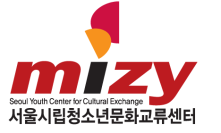 서 울 청 소 년 문 화 교 류 센 터Seoul Youth Center for Cultural Exchange서 울 청 소 년 문 화 교 류 센 터Seoul Youth Center for Cultural Exchange서 울 청 소 년 문 화 교 류 센 터Seoul Youth Center for Cultural Exchange서 울 청 소 년 문 화 교 류 센 터Seoul Youth Center for Cultural Exchange서 울 청 소 년 문 화 교 류 센 터Seoul Youth Center for Cultural Exchange서 울 청 소 년 문 화 교 류 센 터Seoul Youth Center for Cultural Exchange서 울 청 소 년 문 화 교 류 센 터Seoul Youth Center for Cultural Exchange서 울 청 소 년 문 화 교 류 센 터Seoul Youth Center for Cultural Exchange서 울 청 소 년 문 화 교 류 센 터Seoul Youth Center for Cultural Exchange서 울 청 소 년 문 화 교 류 센 터Seoul Youth Center for Cultural Exchange서 울 청 소 년 문 화 교 류 센 터Seoul Youth Center for Cultural ExchangePurposes of Collection Reviewing qualification, supporting after selection, following-up management, paying and reporting income tax according to deducting withholding tax from tuition fee, etc.Collected ItemsAll information filled in submitted documents including name, mailing address, phone number, email address, and banking information Period of Retention and UseUntil the purposes of collection and use of personal information are attained from the day of agreementCompany of Collection and Use / Program NameSeoul Youth Center for Cultural Exchange(MIZY) / 2022 “Deep-rooted World Heritage” Program□ I Agree   □ I Do Not AgreePurposes of UseReviewing qualification, supporting after selection, following-up management, paying and reporting income tax according to deducting withholding tax from tuition fee, etc.Collected ItemsAll information filled in submitted documents including name, mailing address, phone number, email address, and banking information Period of Retention and UseUntil the purposes of collection and use of personal information are attained from the day of agreementCompany of Collection and Use / Program NameSeoul Youth Center for Cultural Exchange(MIZY) / 2022 “Deep-rooted World Heritage” Program□ I Agree   □ I Do Not AgreeTo comply with the article 24 of「Personal Information Protection Act」, Seoul Youth Center for Cultural Exchange(MIZY Center) must have your consent about processing (collection, use, transfer, etc.) the personal information (identification number, alien registration number, passport number). I hereby have carefully read and sufficiently understood the explanation on「Processing Personal Information and Personal Identifiable Information」and agree with the information in this sheet.□ I Agree   □ I Do Not Agree